Till Utredningen pant på elektronik:Gunnar Fredriksson Linda HellblomAngående Pant på småelektronikAPPLiA är branschorganisation för tillverkare av vitvaror och små hushållsapparater. Branschen omsätter cirka 16 miljarder i konsument och slutförbrukarledet och har 25 medlemmar. Anslutna branschföretag är absolut ledande inom leverantörsledet och största vad gäller små hushållsapparater, där APPLiA har cirka 65 % marknadstäckning och branschen säljer cirka 10 miljoner enheter årligen.Producentansvar enligt WEEESmåelektronik i hushållet av APPLiA definierat såsom, SDA – Small Domestic Appliances, handlar om allt från enklare mixerstavar, köksvågar, brödrostar upp till dammsugare. Inom WEEE definieras denna kategori i bilaga 2 punkt 2 såsom:”2. SMÅ HUSHÅLLSAPPARATERDammsugare MattsopareAndra apparater för rengöringApparater för sömnad, stickning, vävning och annan bearbetning av textilier Strykjärn och andra apparater för strykning, mangling och annan klädvård BrödrostarFrityrmaskinerKvarnar, kaffemaskiner och utrustning för öppning eller förslutning av behållare och förpackningar Elektriska knivar Hårklippningsapparater, hårtorkar, elektriska tandborstar, rakapparater, massageapparater och andra apparater för kroppsvård Klockor, armbandsur och utrustning för mätning, angivelse eller registrering av tidVågar”För dessa hushållsprodukter finns ett tydligt och väl fungerande producentansvar där hela branschen är anslutna till El-Kretsen eller annat producentansvarsbolag för de drygt 10 000 000 enheter som varje år sätts på marknaden till ett konsumentpris som rör sig i intervall från 19 kronor upp till 5 000 kronor.EL-Kretsen och insamlingVi kan glädjande konstatera att APPLiAs samarbete med El-Kretsen fungerar bra för såväl insamling som återvinning och vid genomförda plockanalyser i sopsortering från kommuner så uppkommer i princip inget av detta i hushållsavfallet.El-Kretsens VD, Martin Seeger, har i bilagt PM redogjort tydligt för insamlingsresultat. Vad avser just den grupp som vi redovisar, kategori 2 enligt ovan, så kan man av siffrorna som El-Kretsen tagit fram att när vi jämför antal sålda styck med återtagande så når vi målet i lagstiftningen. Här finns dock enskilda produkter som kan ha en avsevärd tid ute hos brukaren t.ex. våffeljärn där vi inte sällan får in denna produkt som har varit mer än 25 år ute hos användaren. De har också en relativ hög styckevikt per enhet.APPLiA – Home Appliances Sweden – Kansli hos Teknikföretagens Branschgrupper ABPostadress	Gatuadress	Telefon	E-post och InternetBox 5510	Storgatan 5	08 - 782 08 50	applia@tebab.comTvå utmaningar med producentansvarProducentansvar träder som sagt först in när konsument/användare av produkt väljer att göra sig av med produkten. Alla produkter som hanteras av slutanvändare som ”bra att ha” ”kan komma till användning senare” ”reserv” kommer alldeles oavsett producentansvar eller pant kvarstå i användarens ägo utifrån separationsångesten till produkten.Ett annat tydligt problem med producentansvar som definierats av Naturvårdsverket är att det alltid är nuvarande ägare av produkten som avgör om den ska lämnas in till producentansvarssystem för återvinning, t.ex. om en installatör hämtat en produkt hos en konsument som skaffat en ny så kan installatören göra sin bedömning om produkten skall betraktas som uttjänt.El-Kretsen har i sin lösning hanterat detta så att man med alla sina avtalspartner för insamling skall se alla produkter som insamlade för återbruk eller återvinning. Detta innebär att de produkter som inkommit i detta system med 100% säkerhet hanteras inom ramen för producentansvar utan läckage så länge arbetet sker inom ramen för avtalet. Trots kontroller av alla parter har det visat sig vid enstaka tillfällen att det tyvärr finns utförande företag som gör olagligheter vilka omgående skiljts från sina uppdrag när dessa uppdagas.Regelverk, regelförenklingar och administrativa åtgärderÄr det rimligt att införa pant på en produkt som redan omfattas av producentansvaret? Hur ska det hanteras i praktiken?Ska den som utställt pant vid återtagande då tvingas överlämna produkten till producenten/producentansvarssystemet för omhändertagande och innebär det att producentansvars systemet då bara ansvar för återvinning/återbruk av dessa produkter eftersom pantsystemet rimligen har insamlingsansvaret?För företagen kommer det att bli ytterligare administrativa åtgärder och kostnader vilket inte ligger i linje med regelförenklingar. Vidare är det alltid problematiskt när olika lagstiftningar kan stå i konflikt med varandra vilket pant och WEEE skulle kunna komma att göra då det blir synnerligen otydligt bl.a. kring insamlingsansvar och rapporteringsansvar till myndigheter.För konsumenterna kommer det att vara kostnadsdrivande att både betala en pantavgift och en WEEE-avgift på samma produkt, inte minst utifrån att avgifterna kommer att kalkyleras innan marginalpåslagen och moms.Märkning/tillverkning av produkterVid tillverkning av dessa produkter vet man inte på vilka marknader dessa produkter kommer att försäljas vilket innebär att det blir oerhört svårt att skapa en märkning på produkten som kan följa en pant i ett land som står för väsentligt mindre än 1 % av de totalt sålda produkterna i världen. Dessa produkter flyttas vidare kontinuerligt mellan flertal grossister och återförsäljare via stora containrar över nationsgränserna innan de kommer till försäljning i Sverige. Det kommer högst sannolikt innebära att det inte finns specifika produktnummer/koder att följa mot en ev avsatt pant.En märkning är synnerligen central i denna fråga då pengarna för den avsatta panten måste kunna följa produkten så att man inte kan erhålla pant för en produkt som det inte är belastad med pant. Till skillnad från burkar och PET-flaskor finns ingen streckkod på dessa produkter och det kan sannolikt inte anses vara rimligt att konsumenten skall ha kvar emballaget för produkten vid panttillfället.APPLiA – Home Appliances Sweden – Kansli hos Teknikföretagens Branschgrupper ABPostadress	Gatuadress	Telefon	E-post och InternetBox 5510	Storgatan 5	08 - 782 08 50	applia@tebab.comTill skillnad mot befintligt pantsystem för burkar och petflaskor diskuterar vi nu produkter som har en avsevärd längre tid i marknaden innan de kommer tillbaka, inte sällan mellan 3-10 år vad gäller produkter enligt ovan i bilagan.Krav på godkänt retursystemDet finns idag kriterier för vilka krav som ställs på godkänt retursystem vad gäller burkar och PET- flaskor som om man ändå skulle få för sig att införa pant på nämnda produkter, enligt ovan, kan dra lärdomar i befintligt system om vilka krav som ska ställas och hur pantavgift regleras”Krav på godkänt retursystem2 § Den som yrkesmässigt tappar konsumtionsfärdig dryck i plastflaska eller metallburk eller yrkesmässigt till Sverige för in konsumtionsfärdig dryck i plastflaska eller metallburk ska se till att flaskan eller burken ingår i ett godkänt retursystem, om flaskan eller burken är avsedd för den svenska marknaden.”SammanfattningAPPLiAs samlade bedömning är att det vore synnerligen olämpligt att införa pant på av oss anförda produkter, kategori 2 ovan, utifrån att det föreligger en stor risk att det slår sönder ett väl fungerande existerande system kring producentansvar.APPLiA upplever inte att det finns ett existerande problem kring de produkter som omfattas i WEEE- direktivet inom denna kategori i bilaga 2 punkt 2 och ser det därför som ologiskt att införa nya politiska åtgärder som pant på dessa produkter.APPLiA konstaterar att dessa produkter oftast används över lång tid i ett hushåll där tiden oftast är från 3 år upp till 10 år, men där enskilda produktgrupper kan ha en användningstid på över 20 år. Att införa pant på produkter med så lång livslängd ter sig synnerligen olämpligt då man ska säkerställa att det finns ett samband mellan produkten som man avsatt pant för och kunna återbetala panten när den enskilda produkten återkommer.Med vänliga hälsningar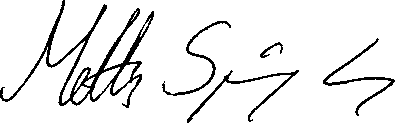 Matts Spångberg APPLiA SverigeAPPLiA – Home Appliances Sweden – Kansli hos Teknikföretagens Branschgrupper ABPostadress	Gatuadress	Telefon	E-post och InternetBox 5510	Storgatan 5	08 - 782 08 50	applia@tebab.com